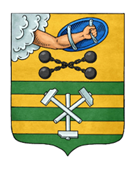 ПЕТРОЗАВОДСКИЙ ГОРОДСКОЙ СОВЕТ22 сессия 29 созываРЕШЕНИЕот 24 ноября 2023 г. № 29/22-336О награждении Почетной грамотой Петрозаводского городского Совета Фроленок Л.А.В соответствии с пунктом 7 Положения о Почетной грамоте Петрозаводского городского Совета», утвержденного Решением Петрозаводского городского Совета от 16.12.2022 № 29/14-200, на основании ходатайства Председателя Петрозаводского городского Совета Петрозаводский городской СоветРЕШИЛ:Наградить Почетной грамотой Петрозаводского городского Совета Фроленок Ларису Анатольевну, заместителя директора по учебно-воспитательной работе муниципального бюджетного общеобразовательного учреждения Петрозаводского городского округа «Университетский лицей», 
за многолетний добросовестный труд, высокий профессионализм, эффективную научно-методическую работу, формирование и внедрение новых методов и форм обучения, создание благоприятного психологического климата в педагогическом коллективе, а также за большой личный вклад 
в развитие системы образования Петрозаводского городского округа.ПредседательПетрозаводского городского Совета                                             Н.И. Дрейзис